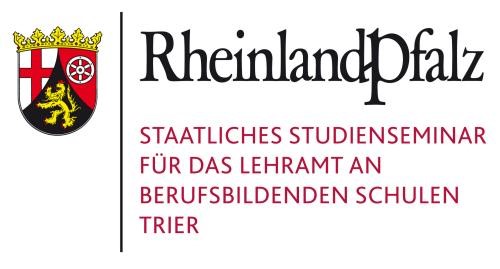 § 11 Mündliche Prüfung (1) Die mündliche Prüfung umfasst1.    eine Teilprüfung mit einer Präsentation eines eigenen fachbezogenen Unterrichtsvorhabens auf der Basis einer eigenen unterrichtspraktischen Erprobung sowie in der Didaktik und der Methodik des Prüfungsfaches und2.    eine Teilprüfung über die praktische Umsetzung bildungswissenschaftlicher Aspekte sowie über Schulrecht und Beamtenrecht.Übersicht Prüfungsthemen(Lehrer für Fachpraxis und Fachlehrer)mündliche PrüfungKandidat*in: Prüfungstermin: Datum: a) Präsentationsprüfung Fach:Modul 1-5c) BPModul 1-512345